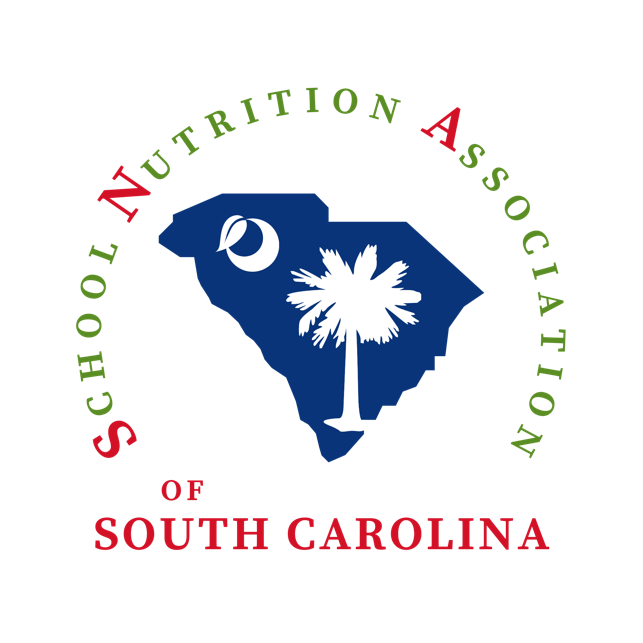 71st Annual Conference & ExpoMyrtle Beach Convention CenterMyrtle Beach, SCOctober 10-12, 2024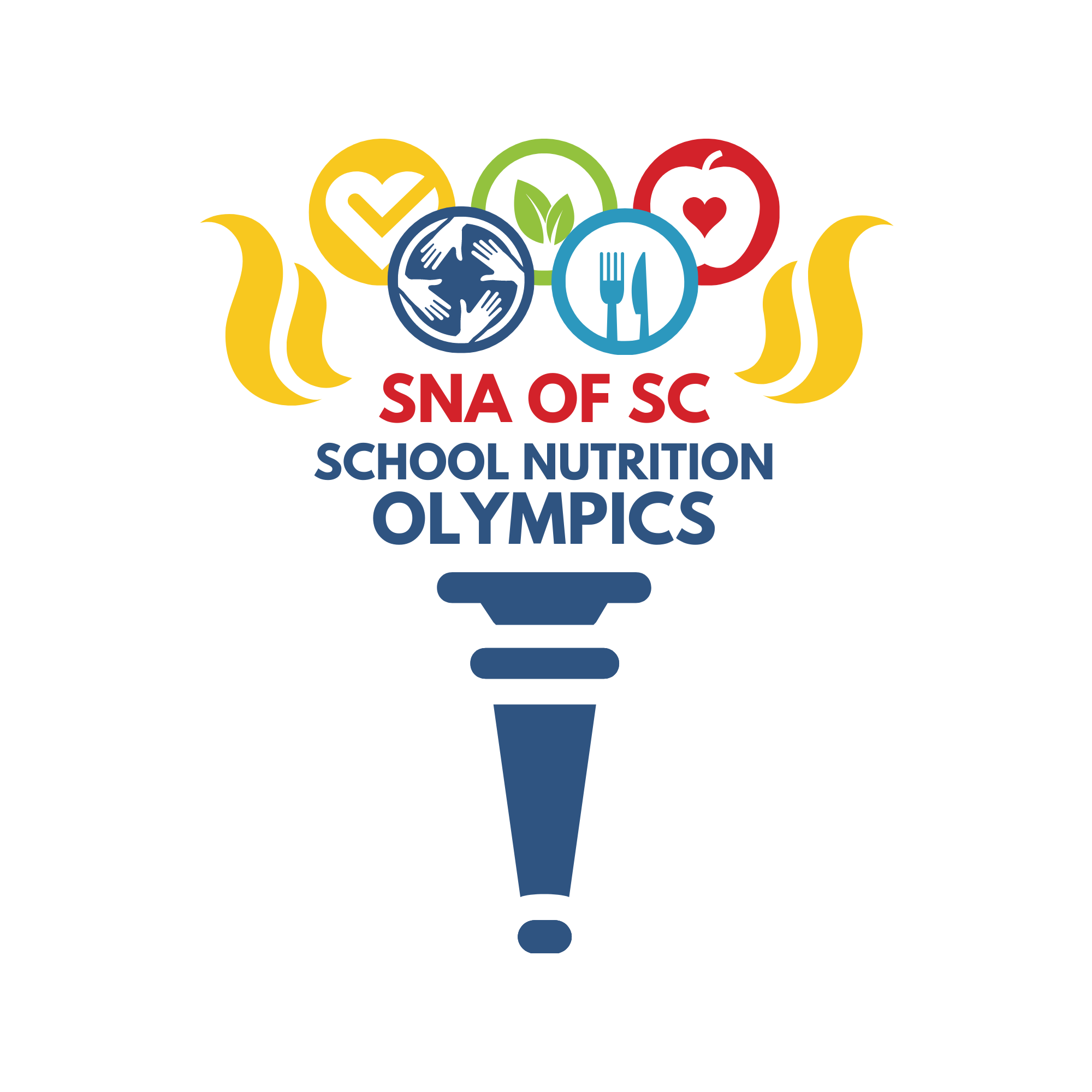 An Affiliate of the School Nutrition Association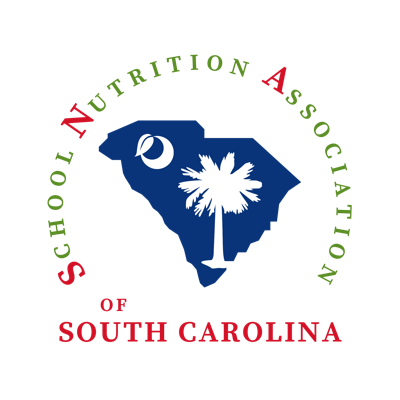 					--------------------------------------------------------------------------------------------------School Nutrition Association of South Carolina (SNA of SC)Post Office Box 1795, Columbia, South Carolina 29202803-331-8632; snasc@bellsouth.net; Website: www.schoolnutritionsc.comJoyce C. Lovett, Executive DirectorApril 17, 2024Dear Industry Partner:It is my pleasure again this year to invite you to participate in the 71st School Nutrition Association of South Carolina Annual Conference and Expo to be held October 10-12, 2024, at the Myrtle Beach Convention Center, Myrtle Beach, South Carolina.  The expo will be held on Friday, October 11, 2024, (12 noon-5:00 p.m.)  Buyers Time for directors, supervisors, and decision makers will be 12:00–2:30 p.m. and the expo will be open for all conference attendees from 2:30-5:00 p.m.  During these times you will have the perfect opportunity to display your newest products and services to the leaders of the foodservice industry who are the purchasing decision makers.  Please note that booths are available on a first come, first serve basis (after Diamond and Ruby Sponsors, and multi-vendors).  The booths layout diagram is on page 6.  Other important dates are listed in this packet on pages 4 and 5.  Electrical~~You may order electricity by clicking on this link:   https://myrtlebeachconventioncenter.myshopify.com/Please make plans to attend the directors/supervisors and vendor reception on Thursday evening (time to be determined).  This will provide you the opportunity to network with our district directors/supervisors and buyers.  The event venue and additional details will be sent to you at a later date as we are finalizing plans.   There is no ticket cost as it is included in the booth price (additional tickets may be purchased, if you want more than your allotted number).  Our booth costs this year will remain the same as last year.  All sponsorship opportunities are included in this registration packet.  Please review the information on pages 3, 8, and 9 to make your sponsorship selections.  When reviewing the contract, please note the liability and insurance information on page 7, item 6.  Also note items 12, 13, and 14 on page 7.After reviewing all information, you may register by completing and sending pages 7-10, by email or mail (address on page 10).  Please see page 11 for hotel reservation information.  Link:  Book your group rate for SNA of SC 2024 Annual Conference and ExpoI am delighted to have the opportunity again this year to be a part of this event and to be associated with such a wonderful group and we look forward to having you participate in the Conference and Expo.  Amy Stabler, our conference program chair, and her committee have been busy working to make sure that in addition to the expo, our district attendees will have an enjoyable and great learning experience.  Again, thanks for all that you do to make sure our children are served healthy and nutritious meals in our South Carolina schools.I will send out the decorator packets and information later.  As changes may occur, I will keep you updated by email and/or website over the next few months.    Please don’t hesitate to contact me if you have questions or need additional information.  Also, please check on our website as changes and new information will be posted there as it is available:  www.schoolnutritionsc.com, call 803-331-8632, or email snasc@bellsouth.net.Sincerely,JoyceJoyce C. Lovett, Executive Director and Expo CoordinatorSCHOOL NUTRITION ASSOCIATION OF SOUTH CAROLINA2024~~Industry Booth PackagesDiamond Sponsor$3,000 	Booth at Annual Conference, four (4) tickets to the directors/supervisors/vendor reception, advertisement at Annual Conference, SNA of SC home page website ad w/link to your company’s website-home page for the next year, first choice for booth selection for next year, designated table at the banquet (you will have passes for your table guests who are conference attendees—let me know by Thursday, October 10th if you would like to reserve a table), two one-year industry memberships*, an ad in Annual Conference program book or APP and/or online, and complimentary dinner invitation to the Supervisors/Directors’ Meeting (date TBD).  Ruby Sponsor$2,200 	Booth at Annual Conference, three (3) tickets to the directors/supervisors/vendors reception, advertisement at Annual Conference, SNA of SC website ad w/link to company’s website–other than home page for the next year, first choice (after Diamond selection) for booth selection for next year, a one-year industry membership*, an ad in Annual Conference program book or APP and/or online, and complimentary dinner invitation to the Supervisors/Directors’ Meeting (date TBD).Pearl Sponsor$1,500 	Booth at Annual Conference, two (2) tickets to the directors/supervisors/vendor reception, listed on Website for the next calendar year, one-year industry membership*, listed in Annual Conference program book or APP and/or online. *One-year industry membership includes:Listing of SNA of SC’s Executive Board—in directorySNA of SC’s Calendar of Event—in directoryPicture directory--SFS Directors/Supervisors, State Office of Health and Nutrition, Industry Partners, and SNA of SC Board sent via emailListed on industry page of SNA of SC’s Website (Virtual Marketplace)Listed on SNA of SC sponsored events documents—SIFT, Directors/Supervisors   Meeting, Single Unit Meeting, Industry Conference, etc.Other Sponsorship Opportunities (see page 10 for details)Sponsors will be noted on promotional signage at State Conference and listed on sponsorship page on the conference APP as well as on our website as well as items (example—speakers, door prizes, souvenirs, etc.)Speakers for:  Key Note, Banquet, Workshop Presenters	Banquet	Name Badge Holders	Conference Souvenirs	Program Ad	Dr. Vivian B. Pilant Scholarship Donation		Door Prize Donations (for Gift Cards)Silent Auction Basket DonationPocketbook donations for raffleWellness WalkOtherEXHIBITORS SCHEDULEThursday, October 10, 2024	Time—To Be DeterminedDirectors/Supervisors and Vendor Reception (tickets included in booth package)           Detailed information to be sent later.Thursday, October 10, 2024	11:00 a.m.-5:00 p.m.Move in HoursFriday, October 11, 2024	8:00 a.m. – 11:30 a.m.Move in Hours ContinuedFriday, October 11, 2024	11:30 - 12 noon	Inspection Time--(Fire Department and Decorator)Friday, October 11, 2024	12:00 p.m. – 2:30 p.m.	Directors/Supervisors/Buyers TimeFriday, October 11, 2024	2:30 p.m. – 5:00 p.m.	Expo~~All Conference AttendeesFriday, October 11, 2024	Booth Contest~~Booths will be judged beginning at 2:30 p.m.Friday, October 11, 2024	Beginning at 5:00 p.m.	Move OutOTHER INVITATIONSIndustry Partners are invited to attend all classes and general sessions.  Dates and times will be sent later and will be updated on our website at:  www.schoolnutritionsc.com Directors/Supervisors and Vendor Reception—We are finalizing the details and that will be sent to you at a later date.  Please note the number tickets you will receive with your booth purchase (page 3) and if you desire more than your allotted number, you may purchase them.Banquet on Saturday evening.  You are invited to attend our banquet.  Please contact Joyce for ticket information.All DIAMOND SPONSORS can receive a table and have the option to invite conference attendees to SIT at their table (see Joyce by Thursday, October 10th if you would like to reserve seating—this must be done prior to the banquet).BOOTH INFORMATIONBooth Rental Include:10’ X 10’ Draped Space1 – 6’ Table with Skirting2 Chairs1 Line Sign1 Trash CanExhibitor Badges for all Working Personnel (4 per booth) Company Name and Products/Service Listing on the conference APP (all contact information will be published on our website through next year)Exhibit Cost and Deadlines$1,500---*Early Bird Special Rate*~~through August 1st$1,700---August 2nd through September 30th  $1,900---September 30th through October 10th (only if booths are available)Payment DeadlineAll costs for booth space must be paid in full before move-in hours.  Check or Credit Card payment accepted. Expo CalendarDeadline for payment on reserved booths and program listing information (your contact info)August 1stDeadline for all electrical and utilities to the Myrtle Beach Convention CenterSeptember 1st or whatever date as designed by the Convention Center Deadline for payment to Decorator for decoration requestsSeptember 1st or whatever date as designated by the CompanyMove-InThursday~~11:00 a.m.-5:00 p.m. and Friday~~8:00 a.m.-11:30 a.m.Move-OutFriday~~beginning at 5:00 p.m.  (Do not break down early!  Review Contract for early breakdown fine (page 7 item 13—will be enforced).Booth(s) AssignmentsBooth(s) assignments will be based on receipt of contract and full payment.  If the Exhibitor’s choice is not available, the Expo Coordinator will assign the next best available space.  The Expo Coordinator reserves the right to reassign booths when necessary.  We will do a zoom call to make booth selections as of August 1st.  Booths reserved after that time will be on a coordinated with the exhibitor and expo coordinator.Additional ServicesElectrical~~The Convention Center has moved away from ordering electric via the sheet.  All vendors must use this link to order online. https://myrtlebeachconventioncenter.myshopify.com/ Furniture and Decorations~~Order forms and other information will be sent to you from the decorator at a later date.Show ColorsWe will celebrate with the Olympics colors—blue, yellow, black, green, and red.PLEASE NOTE THAT HALL LAYOUT IS SUBJECT TO CHANGE                                   Loading Dock Entrance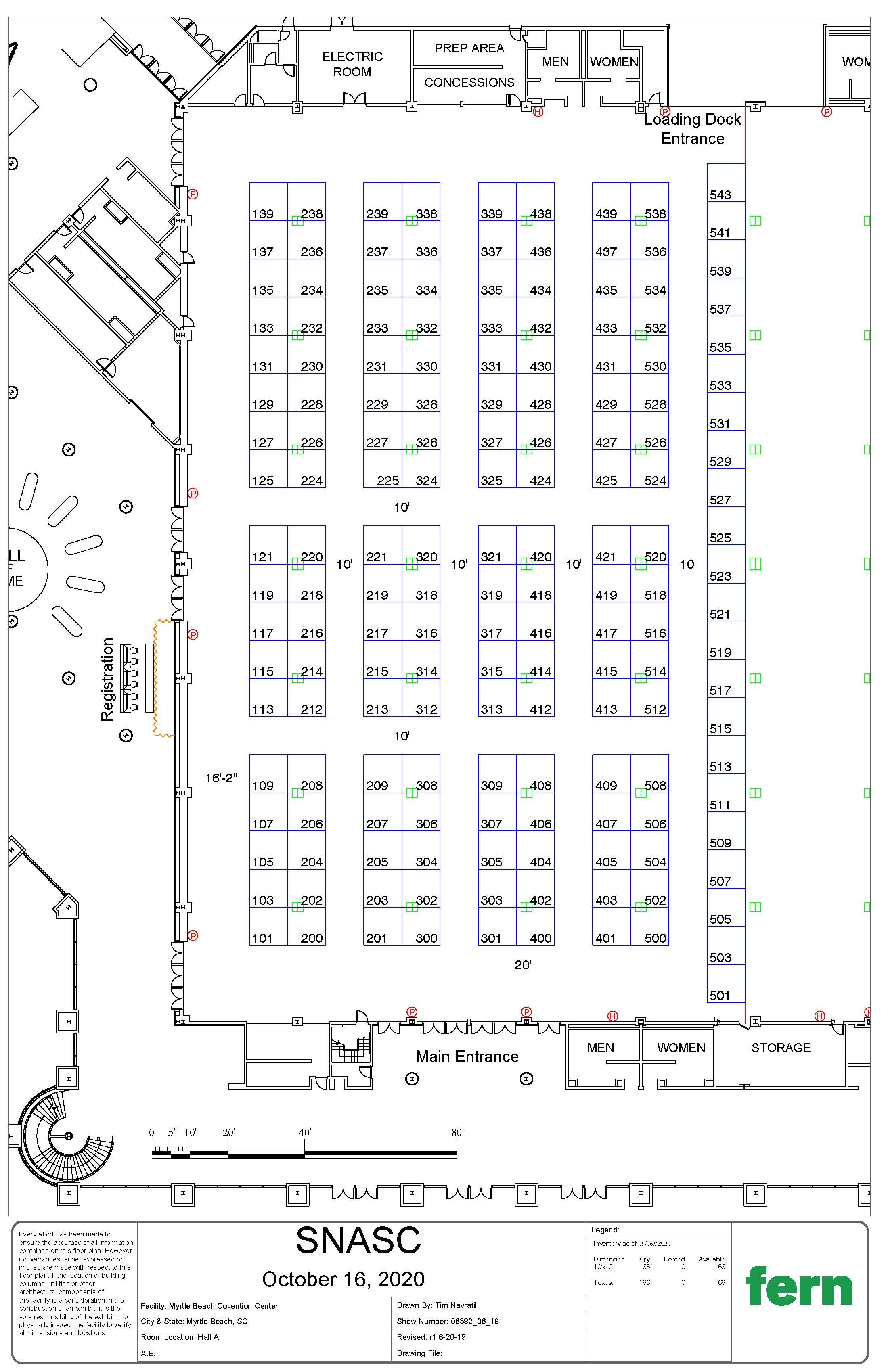 Main entrance hereCONTRACT FOR SPACEThis reservation for exhibit space is subject to acceptance by the School Nutrition Association of South Carolina, and upon such acceptance will constitute a Contract to use the space assigned.Character of Exhibits:  The School Nutrition of South Carolina reserves the right to decline or prohibit any exhibit or part of an exhibit or prohibit or restrict any activity or conduct within the exhibition area(s) which in their opinion is not suitable.Payment of Spaces:  Payment of the rental charges(s) for exhibit space reserved, along with executed Contract, must be received by the School Nutrition Association of South Carolina on or before September 1, 2024, and no cancellations or refunds can be made after that date.  Confirmed exhibit space for which payment is not received by September 1, 2024, may be assigned to other applicants.  Any cancellations prior to September 1, 2024, carries a 50% of booth rate service charge.Exhibitor Registration:  Exhibitors must register in advance by submitting the forms no later than August 1, 2024.Subletting of Space:  No Exhibitor shall assign, sublet or apportion the whole or any part of the space allotted or permit any other party to exhibit therein without the written permission of the School Nutrition Association of South Carolina.Materials to be shipped:  The Myrtle Beach Convention Center cannot accept exhibit materials for storage.  Information concerning the shipping of materials will be sent to you from the decorator.Liability:   The School Nutrition Association of South Carolina Expo will not be responsible for the safety of exhibits from theft, damage by fire or other causes.  The Exhibitor hereby expressly assumes responsibility for injury or damage to persons, property or things occurring within the exhibit space assigned each Exhibitor in accordance with the terms of the Contract.  The Show, the School Nutrition Association of South Carolina, and the Myrtle Beach Convention Center will not be responsible for any injury that may arise to Exhibitors or their Employees or for the loss of or damage to any goods from any cause whatsoever while in transit to or from, or while in the Myrtle Beach Convention Center.Each exhibitor must maintain their own certificate of insurance.In the event of inclement weather, the School Nutrition Association will follow the leadership of the venue.  If the venue is open and accessible, the expo and conference will continue as planned.  No refunds will be provided unless prior notice is sent out by the School Nutrition Association of South Carolina. It is suggested that exhibitors update their insurance needs for additional coverage they feel appropriate.ELECTRICITY~~The Convention Center has moved away from ordering electricity via the sheet.  All vendors must use this link to order online. All vendors must use this link to order online. https://myrtlebeachconventioncenter.myshopify.com/. Equipment and Supplies:  The Show will furnish each Exhibitor with a uniform, single-line sign with the Exhibitor’s name thereon, one 6-foot table and two chairs.  No balloons are allowed.  Additional booth furnishings can be ordered in advance from the decorator. Harmful Chemicals:  NO hazardous or toxic materials will be permitted in ANY exhibit booth under any circumstances whatsoever.Exhibitor Attendance:  Any Exhibitor who has paid for booth space and fails to show up at the Myrtle Beach Convention Center at least three (3) hours prior to the opening of the Show will forfeit his/her right to the booth space as well as any refund.  Emergencies will be dealt with on an individual basis by the School Nutrition Association of South Carolina.Consumable Products:  Under the terms of our agreement with the Myrtle Beach Convention Center, consumable samples must be limited to no more than two (2) oz. food and four (4) oozes. liquid with the exception of manufactured “pre-packaged” items such as milk, cereal, etc.Fire Extinguishers:  If the exhibitor has a deep fryer, they must have a Class K extinguisher.Breakdown:  Friday, October 11, 2024, beginning at 5:00 PM is Move-Out Time.  Any Exhibitor who breaks down early without permission from the Expo Coordinator will be subject to a $1,000.00 fine and will not be allowed in future shows until fines are paid.NO ONE UNDER THE AGE OF 18 WILL BE ALLOWED ON THE EXPO FLOOR AT ANYTIME.THESE PROVISIONS BECOME PART OF THE CONTRACT BETWEEN THE SCHOOL NUTRITION ASSOCIATION OF SOUTH CAROLINA AND THE EXHIBITOR.  ITEMS NOT COVERED ARE SUBJECT TO THE DECISION OF THE SCHOOL NUTRITION ASSOCIATION OF SOUTH CAROLINA._________________ (Initials required)EXHIBIT SPACE CONTRACTDUE DATE:  August 1, 2024 (for early bird rate) Name of Company______________________________________________________________________________Product Line or service _________________________________________________________________________Address______________________________________________________________________________________City, State, Zip________________________________________________________________________________Preferred Telephone__________________________________________________________________________Email address_________________________________________________________________________________Website address_______________________________________________________________________________Contact Person________________________________________________________________________________Check all that apply	_______  Individual Vendor_______  Manufacturer--(please complete this sheet for each vendor to include their individual contact information)_______  Broker--(please complete this sheet for each vendor to include their individual contact information)Number of space(s) to be reserved:_______   (if you desire more than one, please contact Joyce for assistance)Booth Space(s) —To be determined later, but please list your preference(s)Representative(s) at trade show~~include all names for name badges (4 allowed per booth)______________________________________		_____________________________________________________________________________		_______________________________________Name for Booth Sign	________________________________________________________________PACKAGE SELECTIONDUE DATE:  August 1, 2024 (for early bird rate) Industry Booth Package Selection (see page 3 for package details)Diamond	________ 	x 	$3,000	$______________________Ruby	________ 	x 	$2,200	$______________________Pearl	________ 	x 	$1,500	$______________________Use of Cooking area (You must provide equipment & electricity)	$250	$______________________        Contact Joyce for cooking area questionsOther Sponsorship Opportunities*Key Note Speaker	________	x		$______________________*Banquet	________	x		$______________________*Sponsorship for Gala	________	x		$______________________*Wellness Walk	________	x		$______________________*Workshop Presenter	________	x		$______________________*Conference Souvenirs	________	x		$______________________**Program Ad	________	x	$100	$______________________**Website Ad	________	x	$100	$______________________Additional tickets for Vendor/Director Reception	________	x	$50	$______________________Dr. Vivian B. Pilant Scholarship Donation			$______________________Door Prize Donations (for Gift Cards)			$______________________Pocketbook Raffle Donation					$______________________Silent Auction Basket Donation				$______________________Other					$______________________Other					$______________________Exhibitors:  if you would like to bring a pocketbook and/or basket for the raffle and silent auction-THANKSGRAND TOTAL					   $______________________*Multiple sponsors needed or for exclusive sponsorship, contact Joyce at snasc@bellsouth.net**Please note that all Program Ads will be online at our website (vendor marketplace) and the APP. PAYMENT INFORMATION(Please note that hopefully electronic payment information for credit cards will be available for your use soon.  Details will be sent to you as it becomes available.) DUE DATE:  August 1, 2024 (for early bird rate) SNA of SC~~~~~~EIN:  57-0689852EMAIL TO:  snasc@bellsouth.net Authorization to Make Credit Card ChargeAll transactions will be handled with the utmost confidence.Please do not fax this info unless you have confirmed that I am able to retrieve this document immediately.This information is NOT saved for future transactions.Complete all information. Please PRINT/TYPE except for signature. Thank you.Email to:  snasc@bellsouth.netMail to:  SNA of SC, PO Box 1795, Columbia, SC 29202OrCheck Enclosed ~~~~~~Check Number____________  Amount $_________________Checks made payable to SNA of SC and mailed along with signed contract to:SNA of SC, Post Office Box 1795, Columbia, SC  29202 ~~~  snasc@bellsouth.netExhibit space will be assigned according to the date and time contract and payment are receivedNotes or other information:____________________________________________________________________________________________Signature_____________________________________________________Date___________________Hotel InformationSheraton Myrtle Beach Convention Center Hotel2101 North Oak StreetMyrtle Beach, SC   29577843-918-5000Register for hotel online:Book your group rate for SNA of SC 2024 Annual Conference and ExpoLast Day to Book: Monday, September 16, 2024Rate:  $107 per night (or state rate) (plus taxes)(Hotel Parking $4 per day)SEE YOU NEXT YEAR!!!!Same PlaceMyrtle Beach Convention CenterOctober 9-11, 2025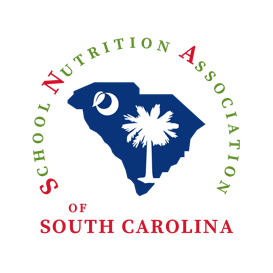 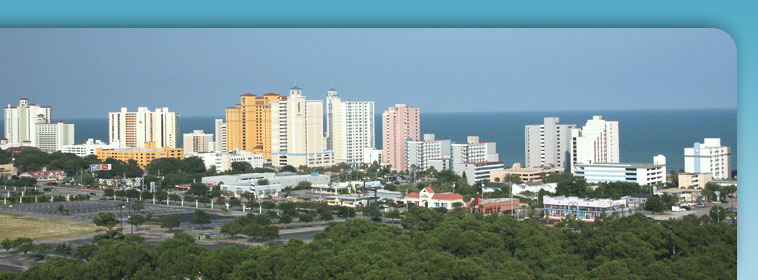 Charge to:	 AmEx press	 MasterCard	 VISA	Credit Card Number:Expiration Date:					Amount to Charge:	$		Purpose (Event):  	Expo 2024 Name on Credit Card:District/Company:Billing Address:City:	State:	Zip:		Telephone:Email Address:(Receipt will be sent to this email address.)Signature:		Date:SNA of SC use only:  Processed:   Yes	 No		Date:				Initials: